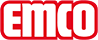 emco Bauemco MARSCHALL Original Large With ribbed carpet insert 512 SLRModel512 SLRLoadNormal to heavySupport chassisReinforced support chassis made using rigid aluminium with sound absorbing insulation on the undersideSupport chassis colourAluminium as standard. Anodised colours for an additional charge: EV3 gold, C33 mid-bronze, C35 black or C31 stainless steelApprox. height (mm)12Tread surfaceRecessed, robust, weather-proof, ribbed carpet strips.Standard profile clearance approx. (mm)5 mm, rubber spacersAutomatic door systemsProfile clearance of 3 mm available as an option for revolving door drives, in accordance with EN 16005Slip resistanceR 11 slip resistance as per DIN 51130ColoursAnthracite no. 200Brown no. 485Light grey no. 220Red no. 305Sand no. 430FlammabilityInsert available on request (surcharge applicable) with fire classification Cfl-s1 according to EN 13501.ConnectionPlastic-coated stainless steel cableWarranty4 year warrantyWarranty conditions are available at:Insert certified to TÜV PROFiCERT- product interior (Standard)French VOC regulationLEED v4 (outside North America)BREEAM Exemplary LevelBelgian VOC regulationAgBB (Committee for Health-related Evaluation of Building Products)MVV TB Appendix 8, 9 / ABGPile material100% PP (polypropylene)Colour fastness to artificial light ISO 105-B02good 6Colour fastness to rubbing ISO 105 X12good 4Colour fastness to water ISO 105 E01good 5DimensionsMat width:.........................mm (bar length)Mat depth:.........................mm (walking direction)Contactemco Bautechnik GmbH · Breslauer Straße 34 - 38 · D-49808 Lingen (Ems) · Germany · Phone: +49 (0) 591/9140-500 · Fax: +49 (0) 591/9140-852 · Email: bau@emco.de · www.emco-bau.com